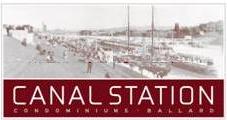 VIOLATION REPORT/CONCERNDate: __________________					Time: _________ AM/PMReporting Party’s Name: ______________________________________________Unit #: ____________     				Phone: ________________________Location: ___________________________________________________________Nature of Complaint: _________________________________________________________________________________________________________________________________________________________________________________________________________Offending Party Name/Unit #: __________________________________________Steps taken to resolve this between residents: ______________________________________________________________________________________________________________________________________Police Called: Yes/No  If Yes, Officer’s Name/Incident#: ______________________Anyone Arrested? Who, if anyone: _______________________________________Other Witnesses: _____________________________________________________Additional Information: ______________________________________________________________________________________________________________________________________